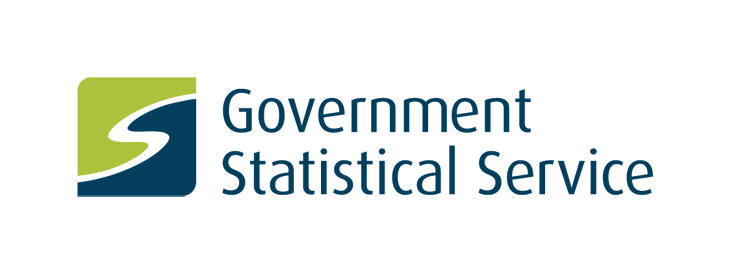 GSS PRESENTATION AND DISSEMINATION COMMITTEETerms of Reference(Revised December 2016)PurposeThe GSS Presentation and Dissemination Committee (PDC) communicate the strategic direction and embed best practice in the presentation and dissemination of official statistics across the GSS, through a combination of constituency representation (see below). In this context, presentation and dissemination relates to:presentation and commentary of official statisticsdissemination of official statistics and support for open data through websites and the release calendar Accountable to: GSS Statistical Policy and Standards Committee
Terms of Reference StrategicPresentation and commentary of official statisticsto identify and promote best practice and innovation in presentation through:the sharing  and embedding of good practicedeveloping presentation skills and training across the GSSengagement with Royal Statistical Society/Statistics Users Forum and assessmentoversight of the implementation of relevant actions from the Strategy for UK Statistics 2015 to 2020 - Better Statistics, Better Decisionsto ensure that the committee keeps on the front foot with new technological developments, including social media and data science and responds  accordingly. Dissemination of official statistics through websites and the GOV.UK release calendar to forge, develop and maintain stronger links between the GSS and the Government Digital Service (GDS) for the presentation and dissemination of statistics on GOV.UKto enable collaboration between statistical producers who publish to a number of different dissemination channels including the ONS website, GOV.UK and the websites of the devolved administrations to recommend which dissemination platforms should be exploited further to allow effective dissemination of the wide range of statistical products of interest to usersto allow and encourage statisticians to make greater use of social media in disseminating official statistics and engaging with userswith GDS, provide strategic and operational direction on the development of the release calendar and the dissemination of statistics on GOV.UK to improve functionality and ease of use to identify and promote best practice and innovation in dissemination through:the sharing  and embedding of good practicedeveloping core skills and training and improving digital capability across the GSSthe implementation of relevant actions the Strategy for UK Statistics 2015 to 2020Support for ‘open data’coordinate and progress users’ access to, and use of, official statistics through support for open data across the GSS by:identifying and promoting best practice and innovation in ‘open data’embedding best practice across the GSSensuring user needs are understood and met in the most cost effective, strategic way possibleOperationalto develop and agree its annual work programme with the GSS Statistical Policy and Standards Committee and provide progress reports to meetings of that committeeto  address any ad-hoc issues remitted to it by the National Statisticianto oversee the governance of its own sub groups (where established), and to provide strategic direction to, and hold to account, the activities of such groups convened to address specific issuesto operate the committee using a constituency model. A constituency representative is defined as either a departmental Head of Profession (HoP) or an agreed representative who has the authority to make decisions at the committee on behalf of their HoP. In addition, to represent the HoP of other departments in their ‘constituency’PDC members and constituency representatives are expected to:understand and represent  the individual views of the organisations they represent through regular consultation with colleagues, and, in particular, on receipt of PDC papers or correspondence lead or support at least one item on the PDC work programme each yearliaise with their departmental commentary (presentation) champions and Head of Profession to establish annual departmental goals in the field of presentation and dissemination of official statistics and report progress against these goals at each PDC meeting. (Template  documentation will be provided for completion by PDC members and reps prior to each committee meeting)actively promote the work of PDC within their department and more widely across the GSS by working with GSS commentary (presentation) champions  and HoPs to deliver/contribute to sharing seminars, workshops, blogs etcMembership (see also Annex A)ChairGSS Deputy DirectorPermanent membersDeputy Director for Digital Publishing – ONSGSS Good Practice Team (GPT) ONS Data Visualisation Centre – ONS Other membersThirteen GSS members (excluding Chair and GPT), each representing a ‘constituency’ or a group of departments/agencies/devolved administrations. Tenure of membershipThe Chair will agree with the committee and the National Statistician a scheme for the retirement from the committee of the Chair, constituency and representative members to ensure a phased complete turnover within a four year period. SecretariatAdam Evans, DfTSub groupsGOV.UK – chaired by ONS Digital Publishing Division, with representatives from across the GSS and representative from GDSOpen Data – chaired by Gregor Boyd (Scottish Government) with representatives from across the GSSStatistical Presentation – chaired by Jamie Jenkins (ONS) with representatives from ONS Statistical Products Working Group and the GSS presentation championsFrequency of meetingsCommittee to meet quarterly with attendance in person preferred. If a member is unable to attend it is expected that they will approach their constituency contact as a temporary replacement. 2017 meeting datesMonday 20 March 2017 – Drummond Gate, LondonTuesday 27 June 2017 – Drummond Gate, LondonWednesday 20 September 2017 – Drummond Gate, LondonTuesday 12 December 2017 – Drummond Gate, LondonMinutes are sent to:Committee members and representatives in each government department. ReviewThese terms of reference will be reviewed annually by the committee.Members (as at December 2016)Membership:Julie Brown (Chair) – DfTTegwen Green – GSS Good Practice TeamJeremy Barton – DCLGHiren Bhimjiyani – BEISPeter Antoniades - BEISGregor Boyd – SGGlenn Goodman – DfTBethan Evans - VOA  Jamie Jenkins - ONSLaura Dewis – ONSDawn Fagence – DHNiall Goulding - DCMSLibby Hughes – DWPMadeleine Watson – NHS Digital (replaced Kate Croft from September 2016)Amy Brockett – MOD (new member as from June 2016)Sub group membership – as at December 2016GOV.UKSam Hall (Chair) – ONSGemma Brand – DfTShawn Weekes - DfTNiall Goulding - DCMS Jen Allum – GDSAmy Khan – GDSHelen Sleight – DCLGAmy Everton - HODanielle Ryan – DCLGDavid Duncan-Fraser – SGSarah Evans – ONSLaura Wilson - ONSKate Sweeney – PHEDawn Leyman – HRMCTracie Kilbey – MoJLiam Cavin – BEISRobin Jahdi – NHS DigitalPaul Ainsworth – DWPJulia Edwards - MODNeil Marsden – NISRAVikas Dhawan – OfqualTegwen Green – GSS Good Practice TeamOpen DataGregor Boyd (Chair) - SGDarren Barnes – ONSLaura Dewis – ONSSteve Peters – DCLGJohn Joseph – DEFRAPaul Gaught- HO (joined Oct 2016)Gavin Thompson – HSE Christopher Hutchins – NHS Digital Samantha Grant – Ofsted John Wilkins – DfT (joined Oct 2016)Jay Khamis – BEIS Julian Shaw – BEIS David Dawson – MOJ Gemma Kirk – DWPJohanna Hutchinson – HMRCKate McDermott – DfIDRhiannon Caunt – WGVikas Dhawan - OfqualGillian Hall - DWPSarah Lasher – DCMS (joined Nov 2016)Statistical Presentation Jamie Jenkins (Chair) – ONS GSS presentation champions – all departmentsRachael Hopkin - ONSMatthew Tranter – GSS Good Practice TeamTegwen Green – GSS Good Practice Team